СВЛС 2019Руководство по заполнению вопросникаТаблица по ответам для вопросника	Настоящая таблица составлена с целью помочь понять какие страны должны заполнять Совместный вопросник по лесному сектору (СВЛС).  Символ  указывает на то, что соответствующий вопросник подлежит представлению.Коды товаров СВЛСНиже приведены алгебраические выражения соотношения товаров в СВЛС. Они призваны облегчить понимание и заполнение СВЛС, для того чтобы свести к минимуму несоответствия. 1	= 1.1 + 1.2	1.1	= 1.1.C + 1.1.NC	1.2	= 1.2.1 + 1.2.2 + 1.2.3 		= 1.2.C + 1.2.NC	= 1.2.1.C + 1.2.1.NC + 1.2.2.C + 1.2.2.NC + 1.2.3.C + 1.2.3.NC 	1.2.C	=	 1.2.1.C + 1.2.2.C + 1.2.3.C	1.2.NC	= 1.2.1.NC + 1.2.2.NC + 1.2.3.NC	1.2.NC	≥ 1.2.NC.T		1.2.1	= 1.2.1.C + 1.2.1.NC		1.2.2	= 1.2.2.C + 1.2.2.NC		1.2.3	= 1.2.3.C + 1.2.3.NC3	= 3.1 + 3.25	= 5.1 + 5.26 	= 6.C + 6.NC	6.NC	≥ 6.NC.T7 	= 7.C + 7.NC	7.NC	≥ 7.NC.T8 	= 8.1 + 8.2 + 8.3	8.1 	= 8.1.C + 8.1.NC	8.1.NC	≥ 8.1.NC.T	8.2 	≥ 8.2.1	8.3 	= 8.3.1 + 8.3.2 + 8.3.39	= 9.1 + 9.2 + 9.3	9.2 	= 9.2.1 + 9.2.2 	9.2.1 	>= 9.2.1.110	= 10.1 + 10.212	= 12.1 + 12.2 + 12.3 + 12.4	12.1 	= 12.1.1 + 12.1.2 + 12.1.3 + 12.1.4	12.3 	= 12.3.1 + 12.3.2 + 12.3.3 + 12.3.413.1	= 13.1.C + 13.1.NC	13.1.NC >= 13.1.NC.T14.5	>= 14.5.1 + 14.5.2 + 14.5.3 	Компоненты товаров Обратите внимание на то, что ниже приведены исключительно агрегаты с более чем двумя субпродуктами. 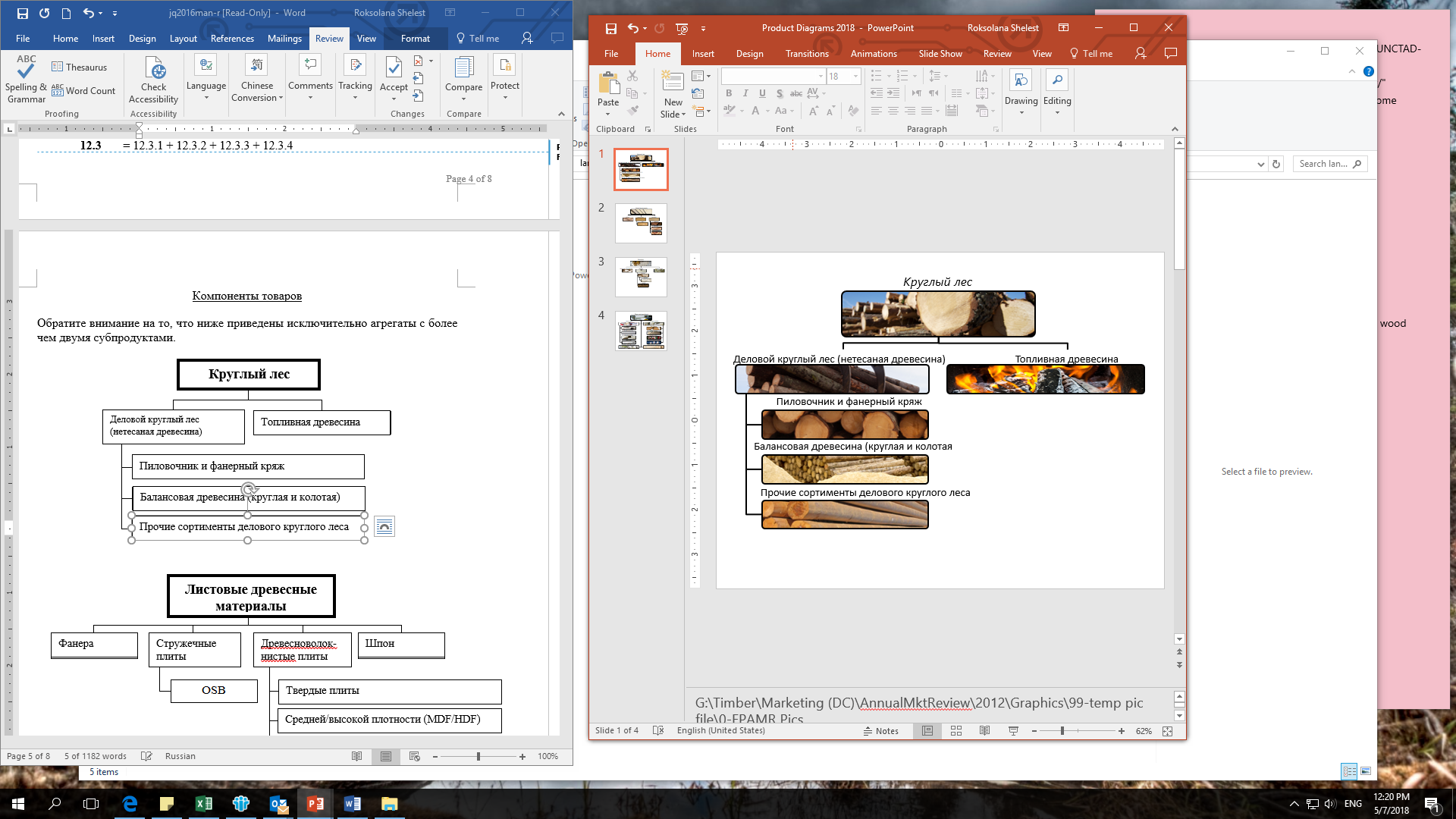 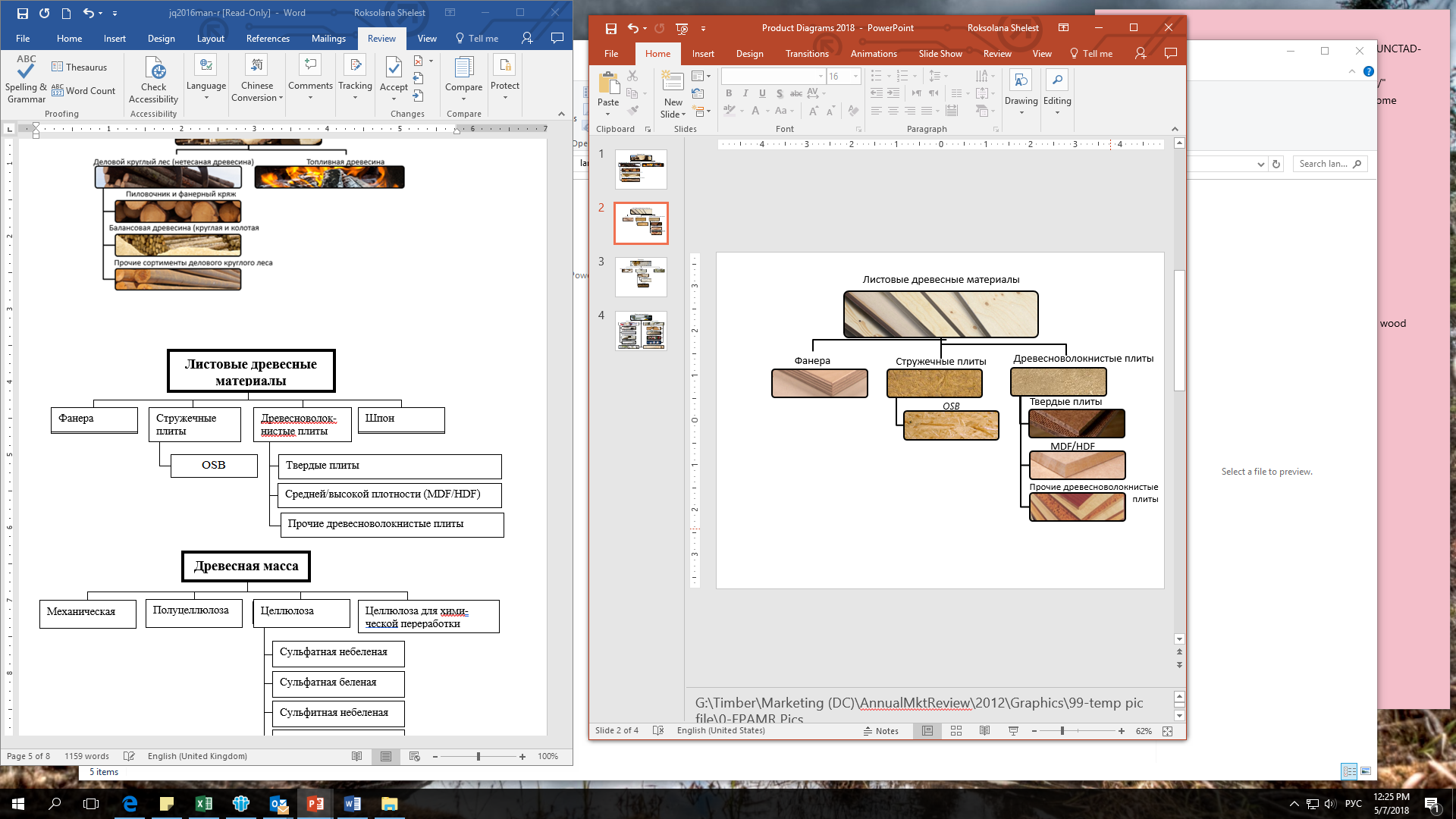 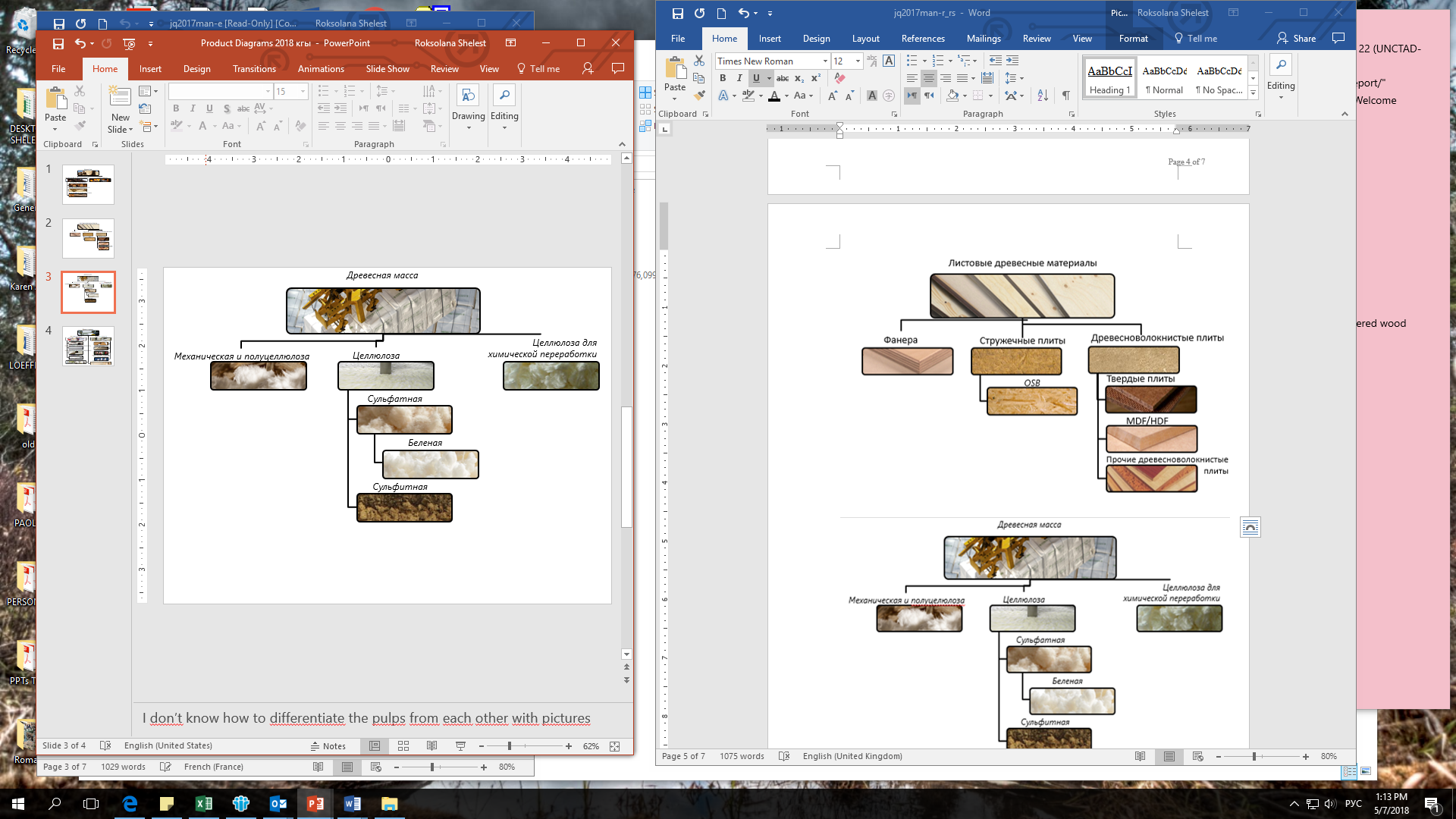 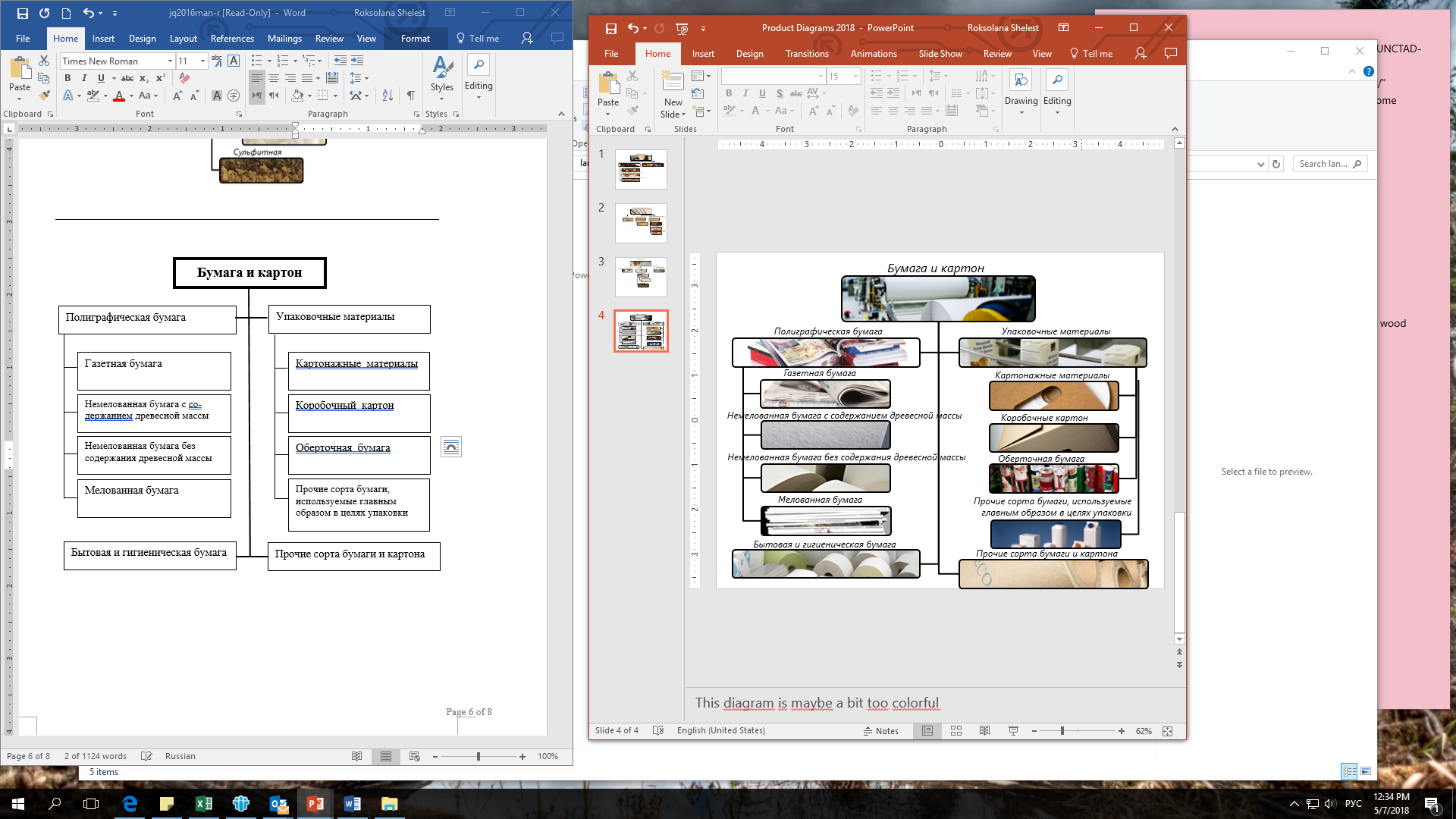 Использования символов Мы настоятельно просим корреспондентов полностью заполнить вопросник. Если же это не представляется невозможным, тогда пожалуйста воспользуйтесь следующими символами. Пустые ячейки вводят нас в заблуждение, то ли данные не доступны, то ли они равны нулю.… 	=	данные не доступны (пожалуйста укажите оценочные данные!) 0	=	ноль или цифра меньше 0,5 +++	=	конфиденциальная информацияКоэффициенты Пересчета Страница с коэффициентами пересчета входит в СВЛС и в общие замечания, приложенные к СВЛС. Эту страницу можно найти в Ежегоднике лесных товаров ФАО. Теперь она также включает колонку с информацией из публикации ЕЭК ООН/ФАО (2009) о коэффициентах пересчета . Пожалуйста, обратите внимание на то, что эти коэффициенты носят весьма общий характер и должны использоваться только в том случае, когда Вы не можете найти коэффициенты для определенной страны или конкретного товара. Например: пересчет круглого леса из тонн в м3 для хвойных и лиственных пород различается на 15% и эта разница может быть еще больше между другими видами деревьев.Часто встречаемым затруднением является пересчет листовых древесных материалов из квадратных метров в кубометры, запрашиваемые в СВЛС. Пожалуйста, определите стандартную обычную толщину для этих товаров в вашей стране. Обычно наилучшим источником этих данных являются национальные ассоциации листовых древесных материалов, лесопилки в Вашей стране или международные ассоциации листовых древесных материалов.Изменения в вопроснике СВ2018, по сравнению с вопросником СВ2019Ниже представлен полный список изменений в вопроснике СВ2019. 1. Определения. Пересмотрено определение для вывозок, включающее нераспроданный круглый лес, хранящийся на обочинах дорог. Заменены ссылки на вопросники (JQ1 и т. д.) с типом данных (вывозки и т. д.Исключена рекуперированная древесина, которая не используется повторно в качестве материала или энергии (пункт 4).Уточнение -  древесная масса (пункт 9) исключает целлюлозу, изготовленную из восстановленной бумаги.Изменено определение газетной бумаги, и теперь оно включает рулоны, превышающие 28 см, а не 36 см (пункт 12.1.1)2.Вопросник – без изменений. РегионСтранаСВ1
СВ2
СВ3ЕЭК/ЕСЕС11ЕС2МОТД1 МОТД2 МОТД3МОТД1 МОТД2 МОТД3ЕЭК – ЕАСТ (ответы присылать в Евростат, Люксембург или ЕЭК ООН, Женева)Австрия**ЕЭК – ЕАСТ (ответы присылать в Евростат, Люксембург или ЕЭК ООН, Женева)БельгияЕЭК – ЕАСТ (ответы присылать в Евростат, Люксембург или ЕЭК ООН, Женева)БолгарияЕЭК – ЕАСТ (ответы присылать в Евростат, Люксембург или ЕЭК ООН, Женева)ХорватияЕЭК – ЕАСТ (ответы присылать в Евростат, Люксембург или ЕЭК ООН, Женева)Кипр**ЕЭК – ЕАСТ (ответы присылать в Евростат, Люксембург или ЕЭК ООН, Женева)Чехия**ЕЭК – ЕАСТ (ответы присылать в Евростат, Люксембург или ЕЭК ООН, Женева)ДанияЕЭК – ЕАСТ (ответы присылать в Евростат, Люксембург или ЕЭК ООН, Женева)ЭстонияЕЭК – ЕАСТ (ответы присылать в Евростат, Люксембург или ЕЭК ООН, Женева)Финляндия**ЕЭК – ЕАСТ (ответы присылать в Евростат, Люксембург или ЕЭК ООН, Женева)Франция**ЕЭК – ЕАСТ (ответы присылать в Евростат, Люксембург или ЕЭК ООН, Женева)Германия**ЕЭК – ЕАСТ (ответы присылать в Евростат, Люксембург или ЕЭК ООН, Женева)ГрецияЕЭК – ЕАСТ (ответы присылать в Евростат, Люксембург или ЕЭК ООН, Женева)Венгрия**ЕЭК – ЕАСТ (ответы присылать в Евростат, Люксембург или ЕЭК ООН, Женева)ИсландияЕЭК – ЕАСТ (ответы присылать в Евростат, Люксембург или ЕЭК ООН, Женева)Ирландия**ЕЭК – ЕАСТ (ответы присылать в Евростат, Люксембург или ЕЭК ООН, Женева)ИталияЕЭК – ЕАСТ (ответы присылать в Евростат, Люксембург или ЕЭК ООН, Женева)ЛатвияЕЭК – ЕАСТ (ответы присылать в Евростат, Люксембург или ЕЭК ООН, Женева)ЛихтенштейнЕЭК – ЕАСТ (ответы присылать в Евростат, Люксембург или ЕЭК ООН, Женева)ЛитваЕЭК – ЕАСТ (ответы присылать в Евростат, Люксембург или ЕЭК ООН, Женева)Люксембург**ЕЭК – ЕАСТ (ответы присылать в Евростат, Люксембург или ЕЭК ООН, Женева)Мальта**ЕЭК – ЕАСТ (ответы присылать в Евростат, Люксембург или ЕЭК ООН, Женева)Нидерланды**ЕЭК – ЕАСТ (ответы присылать в Евростат, Люксембург или ЕЭК ООН, Женева)Норвегия**ЕЭК – ЕАСТ (ответы присылать в Евростат, Люксембург или ЕЭК ООН, Женева)Польша**ЕЭК – ЕАСТ (ответы присылать в Евростат, Люксембург или ЕЭК ООН, Женева)Португалия**ЕЭК – ЕАСТ (ответы присылать в Евростат, Люксембург или ЕЭК ООН, Женева)Румыния**ЕЭК – ЕАСТ (ответы присылать в Евростат, Люксембург или ЕЭК ООН, Женева)Словакия**ЕЭК – ЕАСТ (ответы присылать в Евростат, Люксембург или ЕЭК ООН, Женева)Словения**ЕЭК – ЕАСТ (ответы присылать в Евростат, Люксембург или ЕЭК ООН, Женева)Испания**ЕЭК – ЕАСТ (ответы присылать в Евростат, Люксембург или ЕЭК ООН, Женева)Швеция**ЕЭК – ЕАСТ (ответы присылать в Евростат, Люксембург или ЕЭК ООН, Женева)Швейцария**ЕЭК – ЕАСТ (ответы присылать в Евростат, Люксембург или ЕЭК ООН, Женева)Соединенное Королевство**Прочие страны ЕЭК (ответы присылать в Женеву)АлбанияПрочие страны ЕЭК (ответы присылать в Женеву)АндорраПрочие страны ЕЭК (ответы присылать в Женеву)АрменияПрочие страны ЕЭК (ответы присылать в Женеву)АзербайджанПрочие страны ЕЭК (ответы присылать в Женеву)БеларусьПрочие страны ЕЭК (ответы присылать в Женеву)Босния и ГерцеговинаПрочие страны ЕЭК (ответы присылать в Женеву)КанадаПрочие страны ЕЭК (ответы присылать в Женеву)ГрузияПрочие страны ЕЭК (ответы присылать в Женеву)ИзраильПрочие страны ЕЭК (ответы присылать в Женеву)КазахстанПрочие страны ЕЭК (ответы присылать в Женеву)КыргызстанПрочие страны ЕЭК (ответы присылать в Женеву)МолдоваПрочие страны ЕЭК (ответы присылать в Женеву)МонакоПрочие страны ЕЭК (ответы присылать в Женеву)ЧерногорияПрочие страны ЕЭК (ответы присылать в Женеву)Российская ФедерацияПрочие страны ЕЭК (ответы присылать в Женеву)Сан-МариноПрочие страны ЕЭК (ответы присылать в Женеву)СербияПрочие страны ЕЭК (ответы присылать в Женеву)ТаджикистанПрочие страны ЕЭК (ответы присылать в Женеву)Северная МакедонияПрочие страны ЕЭК (ответы присылать в Женеву)ТурцияПрочие страны ЕЭК (ответы присылать в Женеву)ТуркменистанПрочие страны ЕЭК (ответы присылать в Женеву)УкраинаПрочие страны ЕЭК (ответы присылать в Женеву)Соединенные Штаты**Прочие страны ЕЭК (ответы присылать в Женеву)УзбекистанСтраны МОТД, не являющиеся членами ЕС/ЕАСТ или ЕЭК (ответы отправляйте в МОТД, Йокогама)Страны МОТД, не являющиеся членами ЕС/ЕАСТ или ЕЭК (ответы отправляйте в МОТД, Йокогама)Другие страны мира (ответ отправляйте в Рим)Другие страны мира (ответ отправляйте в Рим)